Załącznik nr 5 do Regulaminu przyznawania doktorantom stypendium doktoranckiego w UJD w CzęstochowieCzęstochowa, dnia ………………JM RektorUniwersytetu Humanistyczno-Przyrodniczego im. Jana Długosza w CzęstochowieWNIOSEK O PRZYZNANIE STYPENDIUM DOKTORANCKIEGONA WYDZIALE NAUK ŚCISŁYCH, PRZYRODNICZYCH I TECHNICZNYCHNA ROK AKADEMICKI 20...../20…..Imię i nazwisko …………………………………………………………..……………………………………………………………………….Nr PESEL: Rok studiów……..……….…………………… Nr indeksu ........................................................Nr konta ………………………………………………………………………………………………………………………………………………Adres do korespondencji …………………………………..……………………………………………………………………………………………………..…………………………………………………………………………………………………………………………………………………………………………….…Tel. kontaktowy ………………………………… E-mail ………………….…………..…………………………………………….…….Dyscyplina naukowa …………………………………………………….…………………………………………..………………………..Proszę o przyznanie stypendium doktoranckiego na rok akademicki ….………………………………………. Uzasadnienie wniosku ………………………………………………………………………………………………………………………………………………………………………………………………………………………………………………………………………………………………………………………………………………………………………………………………………………………………………………………………………………………………………………………………………………………………………………………………………………………………………………………………………………………………………………………………………………………………………………………………………………………………………………………………………………..…………………………………………………………………………………………….………………………………………………………………………………………………………………………………………………………………………………………………………………………………………………………………………………………………………………………………………………………………………………………..…………………………………………………………………………………………….………………………………………………………………………………………………………………………………………………………………………………………………………………………………………………………………………………………………………………………………………………………………………………………..…………………………………………………………………………………………….……………………………………………………………………………………………………………………………………………………………Oświadczam, że:zapoznałem(am) się z Regulaminem przyznawania doktorantom stypendium doktoranckiego, stanowiącym podstawę złożenia niniejszego wniosku;świadomy(a) odpowiedzialności dyscyplinarnej i karnej za podanie niezgodnych z prawdą oświadczeń stwierdzam, że podane we wniosku dane są zgodne ze stanem faktycznym; zapoznałem(am) się z Informacją dotyczącą przetwarzania danych osobowych zgodnie z ogólnym rozporządzeniem o ochronie danych RODO.……………      ………......................................... 						      data		podpis doktoranta Ocena opiekuna naukowego/promotora przygotowania rozprawy doktorskiej (liczbę punktów od 0 do 5 ustala opiekun naukowy/promotor)…………………………………………………………………………………………………………………………………………………………………………………………………………………………………………………………………………………………………………………………………………………………………………………………………………………………………………………………………………………………………………………………………………………………………………………………………………………………………………………………………………………………………………………………………………………………………………………………………………………………………………………………………………………………………………………………………………………………………………………………………………………………………………………………………………………………………………………………………………………………………………………………………………………………………………………………………………………………………………………………………………………………………………………………………………………………………………………………………………………………………………………………………………………………………………………………………………………………………………………………………………………………………………………………………………………………………………………………………………………………………………………………………………………………………………………………………………………………………………………………………………………………………………………………………………………………………………………………………………………………………………………………………………………………………………………………………………………………………………………………………………………………………………………………………………………………………………………………………………………………………………………………………………………………………………………………………………………………………………………………………………………………………………………………………………………………………………………     …………………. 				……………………………………..………………………...data              				 podpis opiekuna naukowego/promotoraOpinia Kierownika Studiów Doktoranckich ……………………………………………………………………………………………………………………………………….…………………………………………………………………………………………………………………………………………………………….………………………………………………………………………………………………………………………………………………………….………………..…..……………………………………………………………………………………………………………………………………….…………………………………………………………………………………………………………………………………………………………………………………       …………………. 				………………………………………………….……………...data              				 podpis kierownika studiów doktoranckich Wypełnia Komisja Doktorancka WydziałuDotyczy doktorantów II i III roku: ocena średnia z kursów zrealizowanych w poprzednim roku akademickim objętych ramowym programem studiów doktoranckich, wzięta ze współczynnikiem wagowym 30/100 ..…………………………………………………………………………………………………………………………………………………..….ocena z prowadzonych zajęć dydaktycznych, wzięta ze współczynnikiem wagowym 30/100 …..……………………………………………………………………………………………………………………………………………………łączna liczba punktów za aktywność publikacyjną i naukową z poprzedniego roku akademickiego, wzięta ze współczynnikiem wagowym 40/100 …..………………………………….………..…………………………….	liczba punktów za ocenę przygotowania rozprawy doktorskiej, wzięta ze współczynnikiem wagowym 1 ..…………………………………………………………………………………………………………………..…………………..….II.	Dotyczy doktorantów IV roku oraz doktorantów, którym przedłużono okres trwania studiów doktoranckich:	ocena średnia z kursów zrealizowanych w poprzednim roku akademickim objętych 
ramowym programem studiów doktoranckich, wzięta ze współczynnikiem wagowym 1/100 ...……………………….…………………………………………..…………………………………………………………..…………………..	ocena z prowadzonych zajęć dydaktycznych, wzięta ze współczynnikiem wagowym 30/100 …………………………………………………………………………….………………………………………..……………….………..…….	łączna liczba punktów za aktywność publikacyjną i naukową z poprzedniego roku akademickiego, wzięta ze współczynnikiem wagowym 69/100 …………………………………………………………………………..	liczba punktów za ocenę przygotowania rozprawy doktorskiej, wzięta ze współczynnikiem wagowym 1 ..……………………………………………………………………………………………………………………………………...Zapoznałam/em się z informacją o punktach przyznanych przez Komisję Doktorancką Wydziału za osiągnięcia wykazane przez mnie we wniosku o przyznanie stypendium doktoranckiego na rok akademicki 20…/20… .Zostałam/em poinformowana/y o prawie do złożenia w terminie do 22 października br. wniosku do kierownika studiów doktoranckich o ponowne przeliczenie punktów wraz z uzasadnieniem.……………      ………......................................... 						      data		podpis doktoranta Zapoznałam/em się z informacją o punktach przyznanych przez Komisję Doktorancką Wydziału za osiągnięcia wykazane przez mnie we wniosku o przyznanie stypendium doktoranckiego na rok akademicki 20…/20… w wyniku złożonego wniosku do kierownika studiów doktoranckich o ponowne przeliczenie punktów wraz z uzasadnieniem.……………      ………......................................... 						      data		podpis doktoranta Rekomendacja Komisji Doktoranckiej Wydziału……………………………………………………………………………………………………………………………………………………………………………………………………………………………………………………………………………………………………………………………………………………………………………………………………………………………………………………………………………………………………………………………………………………………………………………………………………………………………………………     ……………                        ………………………………….                       ……………………………………..        data                podpis przewodniczącego komisji       podpis przedstawiciela doktorantów  Decyzja Rektora……………………………………………………………………………………………………………………………………………………………………………………………………………………………………………………………………………………………………………………………………………………………………………………………………………………………………………………………………………………………………………………………………………………………………………………………………………………………………………..……………………………….Częstochowa, dnia …………………..				       podpis RektoraWykaz działalności naukowej i dydaktycznej za rok akademicki 20........./20......... 
do wniosku o przyznanie stypendium doktoranckiego na Wydziale Nauk Ścisłych, Przyrodniczych i TechnicznychImię i nazwisko: .....................................................................................................................................Dyscyplina naukowa: ………………………………………………………………………………………………………..……………......Rok studiów: ............................................. Numer indeksu: ……..………………….……………..……...…………….I.	Średnia ocen ………………………………………………………………………………………………………………..……………II. Ocena z prowadzonych zajęć dydaktycznych ……..…………………………………………………………………………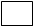 III.	Ocena dorobku naukowego: 1. Publikacje o charakterze naukowym (wymienić autorów, podać dokładny tytuł, nazwę czasopisma/biuletynu, rok wydania, numer woluminu i zakres stron)………………………………………………………………………………………………………………………………………………………………………………………………………………………………………………………………………………………………………2. Czynny udział w konferencjach naukowych i seminariach wydziałowych (podać datę, miejsce oraz tytuł konferencji i wystąpienia oraz formę wystąpienia)………………………………………………………………………………………………………………………………………………………………………………………………………………………………………………………………………………………………………3. Autorstwo monografii lub podręcznika (wymienić autorów, tytuł, datę wydania, wydawnictwo)………………………………………………………………………………………………………………………………………………………………………………………………………………………………………………………………………………………………………4. Autorstwo rozdziału w monografii lub podręczniku (wymienić autorów, tytuł, datę wydania, wydawnictwo, zakres stron rozdziału)………………………………………………………………………………………………..…………………………………………………………………………………………………..……………………………………………………………………………………………………..5. Zgłoszenia patentowe i patenty (przez kogo nadany, gdzie nadany, na rzecz jakiej uczelni nadany, czego dotyczy, data nadania, czas ochrony patentowej itp.)…………………………………………………………………………………………………..………………………………………………………………………………………………..……………………………………………………………………………………………………..6. Wynalazek (opisać, przez kogo i gdzie udzielony itp.)……………………………………………………………………………………………….………………………………………………………………………………………………….…………………………………………………………………………………………………….7. Staże (lub pobyty naukowe) krajowe i zagraniczne (podać nazwę instytucji, czas trwania, określić charakter stażu)……………………………………………………………………………………………………………………………………………………………………………………………………………………………………………………………………………………………………….8. Nagrody, wyróżnienia lub odznaczenia przyznane za działalność naukową …………………………………………………………………………………………………...………………………………………………………………………………………………...……………………………………………………………………………………………………...9. Uzyskane granty (podać tytuł grantu, tytuł konkursu na który wniosek grantowy był składany, podać funkcję – kierownik czy współpracownik naukowy) …………………………………………………………………………………………………………………………………………………………………………………………………….………………………………………………………………………………………………….10. Aplikowane granty (podać tytuł grantu, tytuł konkursu na który wniosek grantowy był składany, podać funkcję na którą się aplikowało – kierownik) ………………………………………………………………………………………………………………………………………………………………………………………………………………………………………………………………………………………………………........................................................................	.............................................................. data, miejscowość	czytelny podpis doktoranta  pola kwadratów wypełnia komisja, wpisując ilość pkt. 